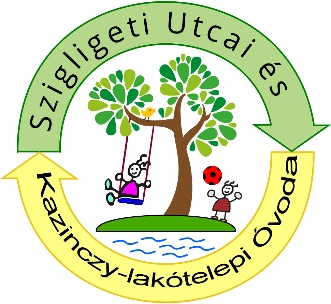 Szigligeti Utcai Óvoda (székhely óvoda)A Szigligeti Utcai Óvodában kétszintes épületben, a hat csoportban 150 gyermek elhelyezésére van mód. A csoportszobák nagysága lehetőséget ad a játékterek és egyéb óvodai tevékenységekhez kapcsolódó kuckók kialakítására. A tágas ablakok természetes világosságot adnak és szép kilátást biztosítanak az óvoda udvarára, és az ott magasodó platánfákra.Óvodánkban a 2021/2022 nevelési évre lehetőség van a Katica csoportban azonos életkorú csoport összetételt választani a gyermekeknek, illetve a Pillangó, Nyuszi, Manó csoportokban vegyes életkorú gyermekek mellé kérni a felvételt. Az óvodai nevelés a családi nevelést egészíti ki, ezért nagy hangsúlyt fektetünk óvodánk nyitottságára. Ezt szolgálja a rendszeres betekintés lehetősége mindennapjaikba, a nevelési problémák, gondok közös megbeszélése, megoldások keresése. A gyermekek óvodában elöltött idejét úgy igyekszünk megszervezni és megtervezni, hogy mindig érezze a számára legfontosabbat: az érzelmi biztonságot, melynek biztosítéka az óvónő és a dajka elfogadó, gondoskodó, segítő személye, a szeretetteljes légkör kialakítása.Az óvodai élet szervezésében legnagyobb hangsúlyt a játék kapja, hiszen ez a gyermek legfontosabb tevékenysége. A mindennapi tevékenységek keretein belül mesélés verselés, ének, zene, énekes játék, gyermektánc, rajzolás, festés, mintázás és a külső világ tevékeny megismerése (környezet – matematika alapú) valamint mozgás foglalkozásokat szervezünk. Tevékenységeinket mindig egy-egy téma köré csoportosítva tervezzük (pl. víz világnapja), így segítve azt, hogy a gyerekek minél több élményen keresztül szerezzenek tapasztalatokat. A szakvéleménnyel rendelkező gyermekek fejlesztése az óvodában valósul meg szakemberek közreműködésével. Digitális eszközparkunk kimagasló: smart tv, laptopok, tablettek, projektor stb.A gyermekek mozgásának fejlesztése egyrészt a jól felszerelt tornatermünkben, amely a mozgásos fejlesztéseknek is megfelelő (SZIT, TSMT), másrészt az óvodát körülölelő kettő udvaron valósul meg. Az udvari játékeszközök a 2018/2019 nevelési évben megújultak, a karban tartásuk folyamatosan biztosított.Az óvoda páratlan kincse, az országos szinten is kivételes tanuszoda (15 m x 6 m), amelyben a gyermekek vízhez szoktatása, vízbiztonságának megszerzése úszásoktató irányításával folyik, játékos keretek között. A legfontosabb cél, hogy a gyermekek megszeressék a vizet és a rendszeres mozgást, a kicsik az első évben sok játékkal és „rávezető gyakorlattal" vízbiztonságot szereznek a kisvízben. Ez az időszak a vízhez szoktatás, mely az úszás elsajátításának alapja, de nem úszó tanfolyam. Segít a víziszony kialakulásának leküzdésében, vízben való mozgásélményt, és mozgásörömöt nyújt. Úszásoktató szakember vezeti az egyes foglalkozásokat (az óvodapedagógus és dajka felügyeletével), aki ismeri a korosztályra jellemző életkori sajátosságokat és az egyéni tulajdonságokat.A tanköteles korú gyermekekkel - játékos foglalkozáson kívül- szakképzett úszásoktató foglalkozik meghatározott időkeretben. Tanuszodánkban lehetőséget biztosítunk a város más óvodáiból érkező tanköteles korú gyermekek fogadására is, hogy évente tíz alkalommal úszásoktató segítségével tanulják az úszástechnika alapjait.A sport, és mozgáskultúra fejlődését szolgálja ezen kívül az Ovi foci, a labdajátékok program beépítése a mindennapokban, valamint a „Mozgáskotta” elnevezésű fejlesztő program.Óvodánkban képzett pedagógusok vezetésével néptánc foglalkozások is megvalósulnak hetente egy alkalommal a nagycsoportosok részvételével, így a néptánc kultúrájának közvetítése beépül az óvodai tevékenységek rendszerébe.Kiemelt feladatnak tartjuk a gyerekek környezettudatos személyiséggé formálását. Fűszerkerttel és magas-ágyásokkal gazdagítottuk a kinti játszóhelyeket, amelyek egyben a környező valóság megismerésében, alakításában kapnak hangsúlyt a gyermekek mindennapi életében. Óvodánk elnyerte a „Madárbarát” Óvoda címet, és legnagyobb örömünkre 2021-ben a „Zöld Óvoda” címet.Baglyocska műhelyünkben a tehetséggondozó tevékenységünk a környezeti neveléshez kapcsolódik, amit megfigyelés, tevékenykedtetés által, az erre a célra kialakított Fürkész barlangban valósítunk meg.Hagyományos ünnepeink, programjaink: Őszi kavalkád, „Öko” napok (Autómentes nap, Föld napja stb.), Márton-napi felvonulás, Adventi készülődés, „Makk Marci nap”, Farsang, Tapsi-füles napok, évzárók, Juniális és kirándulások.Kazinczy-lakótelepi Óvoda (telephely óvoda)A Kazinczy- lakótelepi Óvoda 2017-ben jelentős összeget nyert el egy TOP pályázat keretében, mely minőségi felújítást jelentett az egész épület állagára.  Csoportszobáink világosak, tágasak, hiszen alapvető fontosságú a gyermekek élmény gazdag játékára, tevékenykedésre lehetőséget adó környezet megteremtése. Az épületnek tágas udvara van, hatalmas platánokkal, diófával, ahol a gyermekek kedvük és igényeik szerint tölthetik idejüket.  Az óvoda udvarán, egy műfüves futballpálya szolgálja a gyermekek mozgásának fejlődését, és hatékonyan segíti az Ovifoci programunkat is. Az udvari játékeszközök a 2018/2019 nevelési évben megújultak, a karban tartásuk folyamatosan biztosított. Csoportjaink korban változó összetételűek, a 2021/2022 nevelési évre lehetőség van a Süni csoportban azonos életkorú csoport összetételt választani a gyermekeknek, illetve a Pillangó, Méhecske, Micimackó csoportokban vegyes életkorú gyermekek mellé kérni a felvételt. Intézményünkben nagy szakmai gyakorlattal, pedagógiai tapasztalattal rendelkező óvodapedagógusok, szakképzett dajkák, és nevelést segítők dolgoznak. A gyermekekért végzett közös munkában aktív, segítőkész szerepet vállalnak, és mindnyájan hozzájárulnak óvodai nevelésünk eredményességéhez.A családias, kiegyensúlyozott, szeretetteljes légkört közvetítünk pedagógiánkkal, legfontosabb számunkra a gyermek tisztelete, elfogadása, képességeinek kibontakoztatása. Fontosak a napi, heti és éves ritmusok. Az évszakok és jeles napok hangulatát, változását nagy izgalommal várják mindig a gyermekek, ennek megfelelően változik a csoportszoba dekorációja is. Kiemelt helyet foglal el programunkban az alapfeladatok mellett a népi kultúra közvetítése. Nem múlhat el nap mese, vers, anyanyelvi játék nélkül. Foglalkozásokat komplexen, minden foglalkozási terület ismeretanyagát beépítve, tapasztalatszerzéssel egybekötve, játékos formában, játékba ágyazva szervezzük. Biztosítjuk, hogy gyermekeink eleget mozoghassanak a szabadban. Változatos mozgásformákat próbálhassanak ki (gyermektánc, játékos torna), a rendszeres testnevelés foglalkozás keretein belül és a levegőzés alkalmával. Játéktárunk sokoldalú, minden korosztály számára jó minőségű, komplex fejlesztő játékokat és olyan eszközöket igyekszünk biztosítani, melyek biztonságosak, és esztétikusak. A tehetségígéretek gazdagítását logikai és anyanyelvi tehetség területen tudjuk megvalósítani, az óvodai élet mindennapjai mellett.  Fontosnak tartjuk az egészséges életmódra való szoktatást is, rengeteg gyümölcsöt, zöldséget és teát fogyasztanak a gyerekek egész éven át. Rajzpályázatokon rendszeresen részt veszünk. Helyben biztosított a logopédiai és komplex gyógypedagógiai fejlesztés. A jól felszerelt tornatermünk a mozgásos fejlesztéseknek, foglalkozásoknak is megfelelő (SZIT, TSMT) helyszínt biztosít. Az óvodában működő Kincskereső munkaközösség elsődleges célja, hogy a helyi pedagógiai program szellemében ápolja a népi, nemzeti hagyományokat, formálja a közösségi szemléletet és személyiségeket. A nevelési év első alkalmával Szent Mihály-napi táncos mulatságon vehetnek részt a gyermekek, majd Szent Márton- nap alkalmával ünnepelhet együtt az óvoda közössége. Télen az Adventi ünnepkör ad lehetőséget számunkra az ünnepi ráhangolódásra, várakozás közös megélésére, a hagyománnyá vált bábdarabbal és kézműves házzal, ahová a családokat is invitáljuk. Tavasszal Húsvéti hagyományok ápolásával kapcsolatos tevékenységek, mozgásos játékok, népi hagyományok megismerése segítette az ünnepi várakozást, alkotó játszóház keretében. A Szent György-nap alkalmával természetjáró barkácsolásra, kirándulásra hívjuk az óvoda minden csoportját, ahol sárkányt eregethetünk. Az év során segítséget nyújt még a munkaközösség a Mikulás ünnep, Farsang és a Családi nap szervezésében is. Óvodánk adottságainál fogva „családias” jellegű. Ezt az adottságot az itt dolgozók mindennapos igyekezete formálta, töltötte meg tartalommal, ezért a minket választó szülők véleményével ezt a jelzőt helytállónak és megtisztelőnek tartjuk.